Pozvánka na seminářNový stavební zákonPražské sdružení Jednoty českých právníků 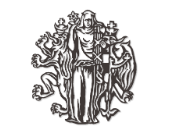 Vážené kolegyně, vážení kolegové,dovolujeme si vás upozornit a zároveň pozvat na seminář pořádaný Pražským sdružením JČP v únoru 2024 na téma: Nový stavební zákonSeminář (kód 124) se uskuteční	prezenčněve středu 14. února 2024(od 9:00 do 14:00)Seminář se bude konat na Právnické fakultě UK, náměstí Curieových 901/7, Staré Město, 110 00 Praha 1, přízemí, dv. č. 38. Současně bude seminář streamován.Přednášející: Mgr. František Korbel, Ph.D., advokát, partner advokátní kanceláře HAVEL & PARTNERSCíl semináře:Komplexní průvodce novým zákonem č. 283/2021 Sb., stavební zákon, ve znění přijatých novel a souvisejících zákonů.Přednášející je specialista na územní plánování a stavební právo a byl vedoucím autorského původního návrhu nového stavebního zákona. Díky tomu popíše nejen obsah hlavních norem nového stavebního práva a jeho novel, ale vysvětlí i pozadí, důvody a příčiny jednotlivých ustanovení a jejich změny v průběhu legislativního procesu.Seminář je vhodný jako základní průřezové seznámení se s novým stavebním zákonem pro všechny uživatele stavebního práva a složkových zákonů používaných ve stavebnictví.Osnova:Zadání, důvody a cíle rekodifikace veřejného stavebního právaSchválení a postupný náběh účinnosti nového stavebního zákonaPřechodná ustanovení pro úřady, územní plánování i stavební řádPrincip jeden úřad – jedno řízení – jedno razítkoDigitalizaceInstitucionální (ne)reforma (včetně sporů o ní a jejích změn)původní návrh organizace státní stavební správyschválená reforma stavební správyvýsledné uspořádání stavebních úřadůřešení dotčených orgánůÚzemní plánováníhierarchie, obsah a vztahy územně plánovacích dokumentacípořizováníjednotný standardarchitektonické a urbanistické soutěžeplánovací smlouvyStavební hmotné právosmysl a důvody novinek a změnkvalitativní a obsahové požadavky na výstavbuúzemní a technické požadavkyprováděcí vyhlášky, městské stavební předpisy a normykategorizace stavebdokumentace stavebvýjimkyStavební procesní právosmysl a důvody novinek a změnjednotné a jediné řízení o povolení stavbyvyjadřování DOSSů a správců sítísoučinnost stavebníka a úřaduvěcná a časová koncentrace námitekopravné prostředky, zákaz instančního ping-ponguDotazy a diskuse Případné dotazy k přednášenému tématu můžete napsat i předem na adresu baresova.eva@seznam.cz. Dotazy budou předány přednášejícímu. Souhrnné informace lze získat na webových stránkách: https://jednotaceskychpravniku.cz/  Přihlásit se na seminář je možné:- pomocí formuláře na našich webových stránkách: https://jednotaceskychpravniku.cz/prednasky/novy-stavebni-zakon/  nebo- zasláním přihlášky na e-mail: jcppraha@jednotaceskychpravniku.cz.Úhradu účastnického poplatku lze provést:a) na podkladě faktury, kterou účastník obdrží po přihlášení; k tomu je povinen sdělit základní fakturační údaje – název, sídlo, IČO, DIČ plátce, bankovní spojení, nebob) 	bezhotovostním převodem na účet Pražského sdružení JČP, IČO: 45248559 u  Československé obchodní banky v Praze, číslo 106 231 472/0300, konst. symbol 0308, variabilní symbol je vždy kód příslušné vzdělávací akce a ve zprávě pro příjemce platby nutno uvést jméno a příjmení účastníka.Účast na vzdělávacích akcích uznává Česká advokátní komora jako součást odborné přípravy k advokátním zkouškám.Nakladatelství Wolters Kluwer ČR, a.s. nabízí členům JČP na eshopu Wolters Kluwer ČR, a.s. (https://obchod.wolterskluwer.cz/) využívat slevu 15 % na všechny tištěné knihy a eknihy z produkce Wolters Kluwer ČR, a.s. se zadáním slevového kódu JCP-WK-15. Za Pražské sdružení JČP: JUDr. Eva Barešová, mobil: 737 270 494, email: baresova.eva@seznam.cz31.1.2024*Členové JČP, kteří mají zaplacené členské příspěvky, justiční čekatelé a asistenti, advokátní, notářští a exekutorští koncipienti uhrazují snížený účastnický poplatek.